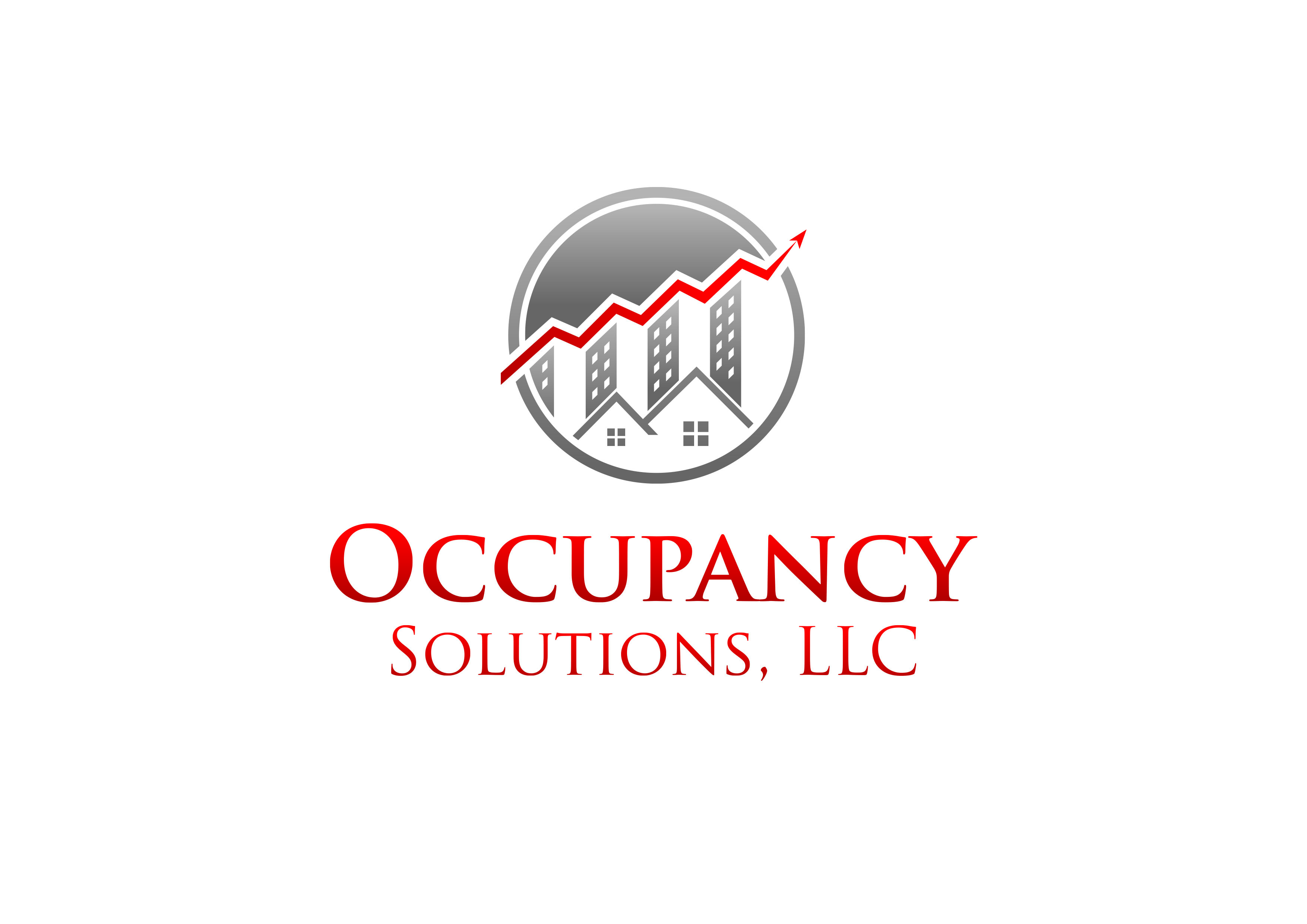 Increase Your Income & Reduce Your VacancyFAIR HOUSING COMPLIANCE CHECKLIST		Know Federal, State and local protected classes  “FRESHCORN”		Have a Tenant Selection Criteria that states the occupancy criteria 			for your community.		Think before you speak or act – There are no “Do Over’s” in Fair 			Housing.		Have a Limited English Proficiency Plan. 		Document all communication with residents and prospects using 			resident/prospect communication logs.		Be Consistent - Provide great customer service and avoid 				preferential treatment – Be friendly but not friends.		Have Rules & Regulations and Tenant Selection Criteria that 			omit the words children, spouse, husband and wife.  		Have a separate Service Animal/Emotional Support Animal 				Agreement and a separate Pet Agreement.		Practice “FIFO” – First In, First Out		Maintain a resident’s privacy regarding accommodations and 			modifications.		Maintain an Accommodations/Modifications Log.		Do not deny a request for an accommodation or modification– send 		it up to supervisor.		Create a relationship with your local Fair Housing Office.		Create a positive Fair Housing environment by posting Fair 				Housing signs in your office and using the logo in all advertising.		Educate all vendors/suppliers who visit your community and have 			them sign a Fair Housing Agreement.		Keep current on Fair Housing Issues.Contact Occupancy Solutions for your solution today! 1-800-865-0948www.occupancysolutions.com